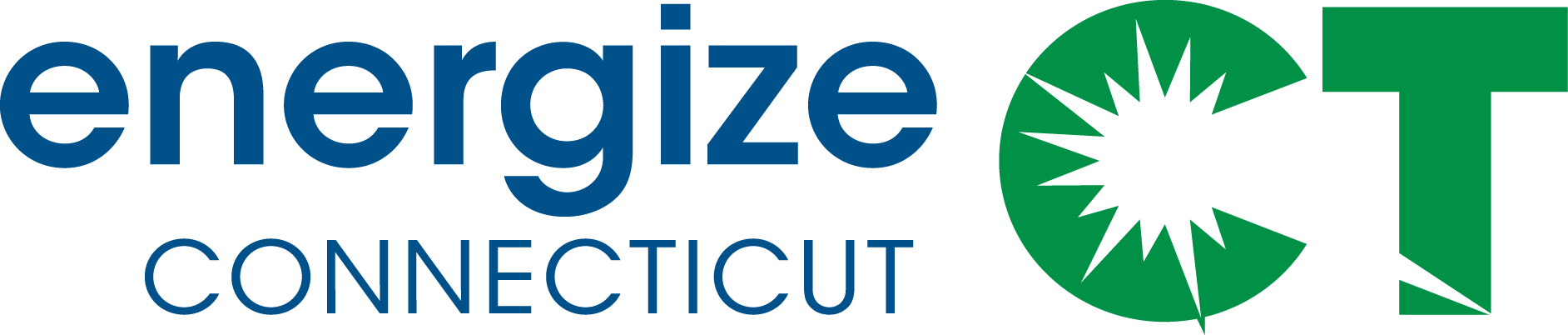 Joint Committee of the CT Energy Efficiency Board and theConnecticut Green Bank Board of DirectorsPublic Utilities Regulatory Authority10 Franklin Square, New Britain, CT  06051Wednesday, October 17, 20181:30-3:30 p.m.MINUTES1 (Draft)In AttendanceVoting Members:  Eric Brown, Diane Duva, Amanda Fargo-Johnson (by phone), John HarrityNon-Voting Members:  Ron Araujo, Bryan Garcia, Pat McDonnellOthers:  Stephen Bruno, Jane Bugbee-Leno, Anthony Clark, Craig Diamond (by phone), Julia Dumaine, Mackey Dykes, Maritza Estremera, Brian Farnen, Taren O’Connor (by phone), Kerry O’Neill (by phone), Gentiano Parragjati, Madelyn Priest, Ellen Rosenthal, Larry Rush, Jeff Schegel (by phone), Eric Shrago (by phone), Kim Stevenson, Brian Sullivan (by phone), Donna Wells, Nick Zuba (by phone)Call to OrderEric Brown called the meeting to order at 1:36pm. Public CommentsNoneReview and approval of Meeting Minutes for July 18, 2018 meetingMotion to approve minutes made by Ms. Fargo-Johnson2nd by Ms. DuvaApproved UnanimouslyCombined Metrics – Working Group RecommendationsMr. Garcia and Ms. Duva to tag team on presenting the metric recommendations - They thanked the team who assisted in coordinating these recommendationsThere were two tasks this team was assigned at the last meeting:Identify the combined metrics of the and CGBDetermine what metrics best represent both organizations and present a fact sheet of said metrics for communicating to legislature and publicRecommended Metrics Include:A focus of the jobs created by both organizationsContributions to the GSP of ConnecticutAvoided energy costs – need to put in simpler, laymans termsGreenhouse gas reductionsPublic health improvementsIncreased tax revenue to the State of ConnecticutTotal investment and leverage for investmentsNumber of Connecticut customers/consumers impactedComments made during the presentation of these Metrics:Mr. mentioned still working on Power Plant equivalent as it relates to avoided energy costsMr. Increase in Income Tax created as a result of the work of these organizationsMr. Brown requested the establishment of Renewable Portfolio Standards (RPS) – he would like to see the efficiency standards of green house gas and RPS and add those to the metrics either in comparison to other states or even to our own standardsMr. Brown also asked Is RPS in non-compliance?  What is the cost to meet compliance?Mr. Harrity related that this information should be spelled out in the significance of the work being done with the metrics to prove the worth of these organizations—also in comparison to other state’s green initiative programs – Mr. Brown added that we should show how and CGB are working closely together to achieve the same goals and the metrics should reflect that combined valueMr. Garcia gave a recap of the metrics and stated that both organizations have forward looking plans to communicate how these metrics affect the combined future efforts of both and CGBMr. Bruno stated both organizations should review these metrics in the same manner each time deriving a standard or apples-to-apples assessmentMr. Bruno also suggested the outstanding metric issues include an overall level of investment data—collection and investment data—rather than just incentive measures, calculating the entire project cost to include the entire investment – Mr.  Referred to incremental incentives; to identify additional cost savings, identify items of savings that customers may not need to replace at same time as other efficiency installations - Mr. Bruno voiced a concern to ensure there is not a double count of customer savingsMr. Garcia stated the Department of Energy (DOE) number of savings should be considered; the State of Massachusetts (MA) does a yearly study on this and asked if the Joint Cmte should consider doing a joint study to determine savings?  Mr. Harrity recommended looking at the difference between the Massachusetts study and federal [guidelines?] to see if it makes sense for DEEP & CGB to commission a study – it was further recommended that there be a review of potentially how & CGB would use the information from such study so the legislature would not state a misuse or unintended use of the data compiledPer Mr. Garcia; the DOE report may show different data than the federal report and he suggested a review against the MA costs for their study to determine if we should go forward – Mr. Schagel also suggested the work up of a pro/con list to determine if it would be beneficial to the State of CT; summarize to see if study should be commissioned after a review of the MA costs – Mr. Garcia will work on this review with the team who put the initial metrics togetherFurther discussion included & CGB ensure the utilization of the metrics would be utilized to enhance the information provided in the study; Mr. Brown wants to ensure is resonates with [the organizations] focus [on metrics]; Mr. Garcia stated the team would focus on getting the proper narrativeMs. Fargo-Johnson asked about the inclusiveness of the leveraging component; incentives to amount of income on projects; Mr. Garcia declared the need to ensure definitions are common; Mr. Bruno stated whichever makes the most sense for projects; and Mr. Brown wants common terminology to ensure everyone is on the same pageConclusion; decision is to complete a comparison of the State of MA, DOE report, potentially include other parameters (direct/indirect) while looking at entire supply chain of projectsFinally, Ms. Fargo-Johnson asked if we can look at other job studies in other States?  Ms. Duva responded that Cmte can review a Rhode Island report as MA and RI used the same vendorSector Working Group Reports – Metric RecommendationsBrief Report: C&I – Small and Medium/Large Business - MetricsMr. Dykes presented a review of Incentive Programs and Industrial GoalsCGB reviewing financing goals with a look at; number of loans, incentives, other financiers, overlap of utility programs; combined projects and programs available to work on bringing customers the best options for enhancing their project experienceMr. Bruno cited there are metrics used to measure experiences on the energy efficiency plant filingMr. Brown asked how are we measuring?  Whereupon Mr. Dykes and Mr. Bruno suggested a survey of customers could be completed to make a determination of measuring our overall performance – Mr. Brown would like that to include surveying customers whether or not they decided to move forward with a project in order to determine all aspects of service – Mr. Bruno stated survey going forward and Mr. Dykes will survey CPACE customers and they will ensure no duplication of mailingsMr. Harrity suggested the survey results should help customers figure out how to proceed with energy cost saving items so they can move forward with project(s)Mr. Dykes revealed that they are narrowing and establishing overlap of metrics for the purpose of notifying clients of any misconceptions – Mr. Brown voiced concern that it may take awhile for customers to move forward—that history is a factor; if process was easy in past it would be easy now—if it was hard in past (whether easier now), perception is the rule and it may be difficult to convince prospective clients otherwiseConclusion:  Willing to spend funds on survey to determine what customers to help or what market to focus onBrief Report: C&I – Government – MetricsMs. Rosenthal stated non-participants of past survey results were mostly utilized to determine awareness—meaning if there were different circumstances, would there be different results – She recommends checking on the small business side for vendors and determine what [feedback] they are asking their customers – Mr. Brown wants to ensure we do not overdue surveys – Mr. Clark declared that proper questions should be determined for financing concerns to ensure the proper data is obtained in surveyThere are state and municipal projects (not so much federal) which we may not receive the most efficient survey participation – keeping in mind the size of a project mattersMr. Dykes stated we should determine how many are government projects, what is the gap in obtaining other projects and determine how to fill that gapMr. Bruno referred to available financing; there is alternative financing available but interest rates can be high; there is some funding through banks and utilities; looking forward to muni recap coming through – It was mentioned that municipal bonding is still a financing issueMr. Brown specified his concern to determine how we are under-performing in this areaBrief Report: –Residential – Single Family MetricsMr. Araujo presented single-family home metrics and voiced challenges regarding these residential homes; there are Home Equity Solutions (HES); but how to get energy assessments and be able to implement funding and finance projectsPer Ms. Priest, the higher income eligibility removes barriers to finance; older residences with issues of mold, asbestos, historic and out-of-date wiring can prevent project financing; need to remove those barriers to move projects forwardMs. Priest spoke of coordinating diversity of the loans in order to move projects with barriers forward; need to review entire project for health and safety measures; work on recording all project information so transparency for all to seeMs. O’Neill - Want to weatherize single family homes but so many homes built before 1980 and the challenge is to find financing—despite barriers—to help project progress beyond the initial inspectionsMs. O’Neill suggesting that a review is made on those projects that are able to get thru current project funding then measure others that are not; look to unlock barriers from the Department of Health to get project(s) moving forward – Mr. Araujo stated that some funding can be used for remediation of barriers but also may not be enough money to remediate issues of concern – Ms. O’Neill is working with other resources with an overlap to get remediation work done on these project(s)Per Mr. Bruno there is lots of data to work with; 3-4 years of collection – Mr. Araujo further stated that barriers were previously not measured but will be going forwardBrief Report: –Residential – Multifamily MetricsMs. Stevenson presented multifamily metrics and stated the goal is meeting gaps in the marketreviewing the split incentive issue  owner paid utilities vs tenant paid utilities and how to address financing for these sectors;  CHFAincreased incentive points The most pressing issue misalignments between CGB and the utility companies Re: the incentive programs having commonality between CGB and the utility companiesMr. Garcia recommends a pilot program to help  multi-family issues – Ms. Duva noted there is a meeting on Nov. 15 from 10am-12pm in New Britain re: Mr. Brown asked what are the most challenging issues [between CGB and utilities]?  Mr. Araujo confirmed there are some differences but both CGB and utility reps are working to find commonality and determine how to move forward in deficiencies – Mr. Brown asked if dialogue was open and good?  Ms. Stevenson responded that there has been some “flowery” dialogue but that all parties are still at the table and putting their issues on the table for discussion – Mr. Brown concerned that all parties are still working together on the common goal and Ms. Stevenson confirmed that discussions are not personal and team continues to work to determine how to resolve ‘structural’ issues to which Mr. Araujo agreed – Mr. Brown offered all the help that team may needMs. Stevenson open to Mr. Garcia’s pilot suggestion and will need to work on it; CGB trying to work on expanding goal of financing for these projects as some take several years thru approval processAn instance of misalignment is in timing; Utilities work to get something done quickly and CGB works at longer-term projects – pilot program may work to see how this can be resolved – Budget cuts, housing in not so good shape but with CGB projects it could help these multi-family homeowners with repair, efficiency and energy issues  - CGB asking companies to do more than they normally would on these types of projectsMr. Brown pleased that team continues to work together and offered help to the group regarding incentive changes or other challenges – Ms. Stevenson and Mr. Araujo agree that they are still discussing and will bring issues to the joint cmteMs. Stevenson also related that they are working together to bring new metrics up to date – again concerned with leverage ratios (for CGB financed projects only) as others are financed elsewhere – team would like to have more information about other financed projects – noted that 80% of CGB Mr. Harrity asked that inclusive prosperity be shared to reach those people who would not be able to have these changes if not for [the availability of] these programs; tell stories of improvements – Mr. Araujo added that success stories have been included in prior legislative reportsMr. Brown voiced his appreciation for the hard work everyone put in to the common metrics and Mr. Garcia stated that this was what everyone was working on all summer – Mr. Harrity shared that the recent climate change report is out and it is up on ; He has always felt an urgency for this work and when and where there is non-important reports in the news, we should be laser-focused to complete this workIssues for ResolutionNoneAdjournMotion to adjourn meeting made by John Harrity2nd by Mr. BrownApproved UnanimouslyEric Brown adjourned the meeting at 3:08pmRespectfully Submitted,Eric Brown, Chairperson